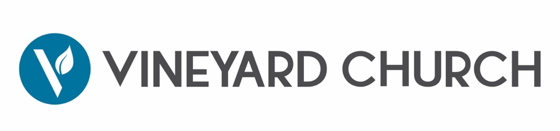 Small Groups DirectorPurpose: Directly responsible for the overall administration, coordination and day-to-day affairs of the Small Groups and Pastoral Care at the campus. Experience and Knowledge Required:Ability to build relationships in order to assess, advise and direct a person’s appropriate next steps.  Ability to recruit, lead and equip leaders to lead successful teams and small groups.High energy with enthusiasm for Vineyards Vision.Essential Functions and Responsibilities:Manage day-to-day functions and integration of the Small Groups and Pastoral Care at campus.Oversee, coordinate, and implement plans for recruiting new leaders and coaches, leadership development and leader retention to sustain growth in all hubs. Facilitate regular meetings with Hub Leaders and Small Groups Ministry Team Coordinator. Facilitate and oversee Small Group Leadership Trainings and interviews. Ensure all Small Groups materials and campaign items are ordered, received and available for semester launch (banners, Coach’s playbooks, Leadership Training Manuals, etc.).Oversee and manage small groups’ data administration, including but limited to the Small Groups Database, Church Community Builder and through Next Step Survey.Provide pastoral leadership for Small Group Leaders at campus.Other Duties and Responsibilities:Maintain Small Groups budgets for campus as directed by the Central Small Groups. Monitor and report monthly defined measurables.Follow accounting procedures, manage Small Groups paperwork for accounting purposes.Pastoral Responsibilities:Assist with pastoral care needs of the campus. Partner with Small Groups Ministry Team on pastoral care issues and keep that team apprised on all related issues.Be available as needed to assist in crisis situations, hospital visits, funerals, and/or weddings.Participate in “on call ministry” rotation and Sunday altar ministry, as needed.Attend weekend services (30/30 rule: arriving 30 minutes before services begin and leaving 30 minutes after services end) and assist at conferences/events as needed.Set an example by attending Saturday morning prayer and all church events.Be available to instruct Vineyard College students and assist GROW churches as needed.Under the direction of the Campus Pastor and Vineyards College, manage and lead Vineyards College campus interns.Supervisory Responsibilities:Manage and oversee day to day responsibilities of Campus Small Groups Coordinator, if applicable.Manager’s Signature:_____________________________________ Date:_________________________Employee’s Signature:____________________________________ Date:_________________________Direct Report’s Signature:_________________________________ Date:__________________________